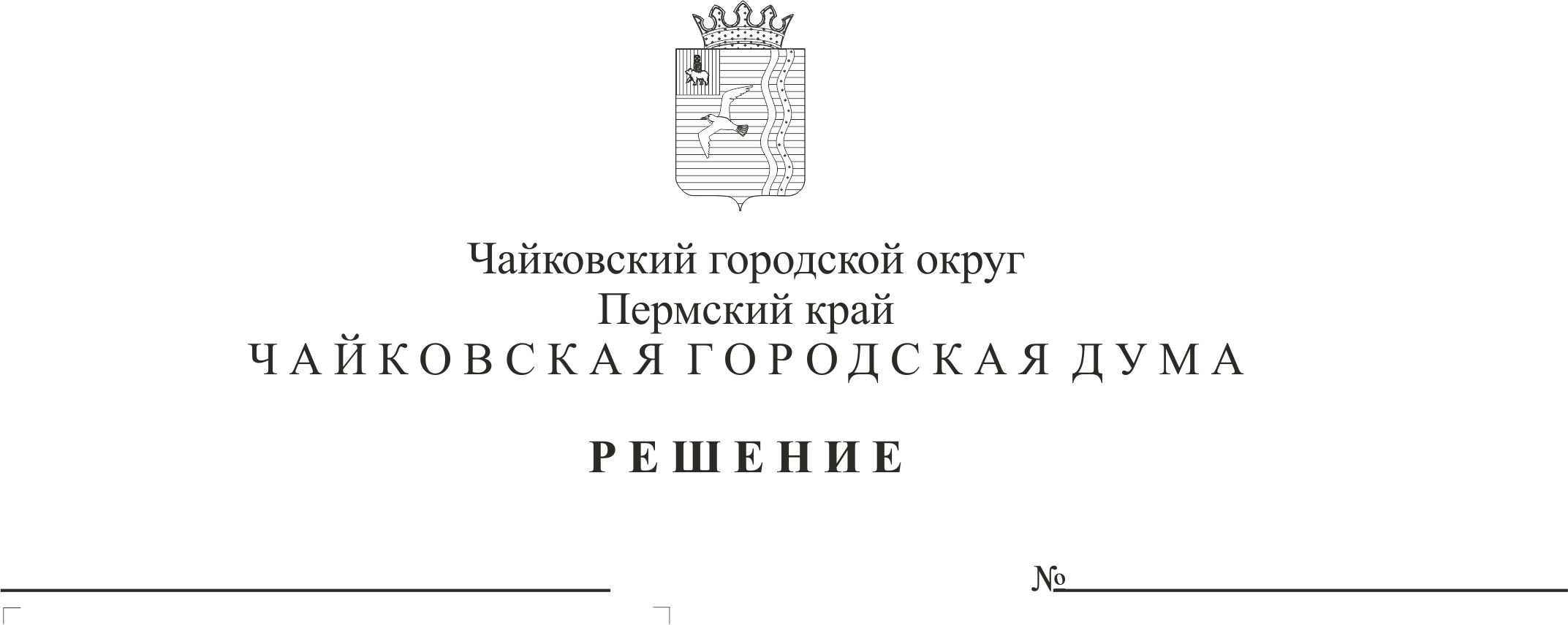 На основании Положения о Чайковской городской Думе, утвержденной решением Чайковской городской Думы от 21 сентября 2018 г. № 15, Регламента Чайковской городской Думы, утвержденного решением Чайковской городской Думы от 21 сентября 2018 г. № 16чайковская городская дума РЕШАЕТ:1. Утвердить прилагаемое Положение о постоянных депутатских комиссиях Чайковской городской Думы.2. Опубликовать решение в муниципальной газете «Огни Камы» и разместить на официальном сайте администрации Чайковского муниципального района.3. Решение вступает в силу после его официального опубликования. 4. Контроль исполнения решения возложить на председателя Чайковской городской Думы (А.В. Русанова).УТВЕРЖДЕНОРешением Чайковской городской Думы от 26.12.2018 № 139ПОЛОЖЕНИЕо постоянных депутатских комиссиях Чайковской городской Думы1. Общие положения1.1. Комиссия Чайковской городской Думы (далее по тексту - комиссия) является постоянным действующим органом Чайковской городской Думы и состоит из членов комиссии – депутатов.Комиссия создается в структуре Чайковской городской Думы по функционально-целевому принципу на срок ее полномочий.1.2. В своей деятельности комиссия руководствуется Конституцией Российской Федерации, действующим законодательством Российской Федерации и Пермского края, Регламентом Чайковской городской Думы (далее по тексту - Регламент), правовыми актами Чайковского городского округа, а также настоящим Положением.1.3. Формирование персонального состава комиссии осуществляется на основании письменных заявлений депутатов, подаваемых на имя председателя Чайковской городской Думы, в порядке, установленном Регламентом Чайковской городской Думой.1.4. Перечень постоянных депутатских комиссий и их персональный состав утверждается решением Чайковской городской Думы.1.5. Деятельность комиссии основывается на принципах законности, гласности, коллегиальности и учета общественного мнения.1.6. К работе комиссии могут быть привлечены эксперты, специалисты.В работе комиссии могут принимать участие с правом совещательного голоса депутаты Чайковской городской Думы, не являющиеся членами комиссии.1.7. Организационное, техническое, правовое и иное обеспечение деятельности комиссии осуществляет аппарат Чайковской городской Думы.2. Вопросы ведения комиссии2.1. Вопросы ведения комиссий определены в соответствии с действующим законодательством Российской Федерации и Пермского края,  Положением о Чайковской городской Думе и приведены в приложении к настоящему Положению.2.2. Комиссия по вопросам своего ведения:предварительно обсуждает проекты правовых актов, внесенные на рассмотрение Чайковской городской Думы, готовит рекомендации Чайковской городской Думе по их рассмотрению;обобщает и рассматривает поступившие поправки к проектам правовых актов;контролирует исполнение решений Чайковской городской Думы, рассматривает вопросы о снятии с контроля рекомендаций, содержащихся в решениях Чайковской городской Думы, находящихся на контроле комиссии;разрабатывает проекты правовых актов Чайковской городской Думы и вносит их в повестку дня заседания Чайковской городской Думы либо вносит предложение о разработке проектов правовых актов;заслушивает сообщения должностных лиц органов местного самоуправления;обсуждает кандидатуры должностных лиц, представляемых для избрания или утверждения в должности Чайковской городской Думе, и дает по ним свои заключения;обсуждает представления об освобождении от занимаемой должности лиц, избранных или утвержденных Чайковской городской Думой;принимает участие в организации контроля исполнения решений Чайковской городской Думы;взаимодействует с другими комиссиями Чайковской городской Думы;осуществляет иные функции по поручению Чайковской городской Думы или по собственной инициативе.2.3. Основной формой работы комиссии является заседание комиссии.3. Права и обязанности комиссии3.1. Комиссия по вопросам, относящимся к ее ведению, вправе:предлагать на рассмотрение Чайковской городской Думе кандидатуры на должности, утверждаемые или избираемые Чайковской городской Думой;вносить на рассмотрение Чайковской городской Думе проекты решений, поправки к проектам решений и выступать с докладами по вносимым проектам;рассматривать поступившие в комиссии проекты решений и принимать по ним свои решения;рассматривать поступившие от граждан и организаций обращения;вносить на рассмотрение Чайковской городской Думе предложения о публикации проектов решений по наиболее важным вопросам для сведения граждан;обращаться к главе города Чайковского – главе администрации города Чайковского с предложениями о разработке и внесении на рассмотрение Чайковской городской Думе проектов решений по предметам, находящимся в ведении Чайковского городского округа;направлять своих представителей в рабочие группы, временные комиссии и иные совещательные органы Чайковской городской Думы;запрашивать у должностных лиц Чайковского городского округа представление необходимых для работы документов, письменных заключений и иных материалов;проводить выездные и совместные заседания комиссий;осуществлять контроль за выполнением поставленных Чайковской городской Думой и комиссиями  вопросов, запрашивать информацию о ходе их исполнения, заслушивать ее на заседаниях комиссий  с приглашением исполнителей и экспертов;решать иные вопросы в соответствии с Уставом Чайковского городского округа, Положением о Чайковской городской Думе и Регламентом Чайковской городской Думы.3.2. Комиссия обязана:руководствоваться в своей деятельности федеральными законами и законами Пермского края, правовыми актами Чайковского городского округа;выполнять поручения Чайковской городской Думы.3.3. Комиссии при рассмотрении вопросов, относящихся к их ведению, пользуются в Чайковской городской Думе равными правами и несут равные обязанности.4. Председатель, заместитель председателя комиссии4.1. Председатель комиссии избирается из числа членов комиссии в порядке, установленном Регламентом Чайковской городской Думы. 4.2. Председатель комиссии:организует работу комиссии;представляет Чайковской городской Думе подготовленные комиссией проекты решений, протоколы заседаний комиссии;ведет заседания комиссии, подписывает решения комиссии и протоколы ее заседаний;дает поручения членам комиссии в соответствии с решениями комиссии;представляет комиссию в отношениях с органами государственной власти, организациями, органами местного самоуправления, средствами массовой информации;обладает иными правами, предоставленными председателю комиссии  решениями Чайковской городской Думы, решениями комиссии.4.3. Заместитель председателя комиссии избирается из числа членов комиссии в порядке, установленном Регламентом Чайковской городской Думы.4.4. Заместитель председателя комиссии исполняет полномочия председателя комиссии в период его отсутствия.4.5. Порядок прекращения полномочий председателя и заместителя председателя комиссии установлен Регламентом Чайковской городской Думы.5. Права и обязанности членов комиссии5.1. Член комиссии имеет право:принимать участие в голосовании по всем вопросам, рассматриваемым комиссией;вносить на рассмотрение комиссии проекты решений и иные предложения, участвовать в подготовке к их рассмотрению, обсуждении и принятии по ним решений комиссии;участвовать в установленном порядке в проведении контроля выполнения решений Чайковской городской Думы;изучать на месте вопросы, относящиеся к ведению комиссии;обобщать предложения государственных органов, общественных и иных организаций и граждан, вносить по ним свои предложения для рассмотрения комиссией;вносить предложение о проведении выездного заседания комиссии;пользоваться иными правами в соответствии с законодательством.5.2. Член комиссии, имеющий мнение, отличное от мнения комиссии, вправе выступить на заседании Чайковской городской Думы по обсуждаемому вопросу в рамках регламента проведения заседания.5.3. Член комиссии обязан:участвовать в работе комиссии, не допускать пропусков ее заседаний без уважительной причины;содействовать реализации решений комиссии;выполнять поручения комиссии в установленные ее сроки.6. Порядок работы комиссии6.1. Заседания комиссии являются открытыми. 6.2. Заседания комиссии проводятся по графику, утвержденному решением Чайковской городской Думы. Комиссии могут проводить внеочередные заседания. Внеочередное заседание комиссии созывается её председателем по предложению, поступившему от членов комиссии или самостоятельно.6.3. Заседание комиссии ведет ее председатель, в его отсутствие - заместитель председателя комиссии. Если на заседании отсутствуют и председатель, и заместитель председателя, то заседание ведет член комиссии, избранный большинством голосов от числа присутствующих на заседании членов комиссии.6.4. Заседание комиссии правомочно, если на нем присутствует не менее половины от общего числа членов комиссии.6.5. О невозможности прибыть на заседание комиссии депутат сообщает председателю комиссии не менее чем за сутки до дня заседания.6.6. На заседание комиссии могут быть приглашены представители населения, государственных органов, должностные лица органов местного самоуправления Чайковского городского округа, муниципальных предприятий, учреждений и организаций. 6.7. Комиссии вправе проводить совместные и выездные заседания. Порядок проведения совместных и выездных заседаний комиссии регламентируется настоящим Положением.7. Выездные заседания комиссий7.1. С целью более глубокого и детального изучения вопросов для принятия взвешенных решений на месте могут проводиться выездные заседания комиссий.7.2. Выездное заседание комиссии созывается её председателем на основании решения, принятого на очередном ли внеочередном заседании комиссии большинством голосов от числа депутатов, присутствующих на комиссии.7.3. Выездное заседание проводится в порядке, установленном разделом 6 настоящего Положения.7.4. Выездное заседание может проводиться как одной постоянной комиссией, так и постоянными комиссиями совместно.7.5. На выездном заседании комиссия (комиссии) принимают решения в порядке, установленном настоящим положением. 8. Совместные заседания комиссий8.1. Для предварительного рассмотрения вопросов двумя и более комиссиями могут проводиться совместные заседания комиссий. Совместное заседание комиссий проводятся не позднее, чем за два рабочих дня до заседания Чайковской городской Думы.8.2. Совместное заседание комиссий созывается председателем Думы на основании решений двух и более комиссий. Председательствующий на совместном заседании комиссий избирается большинством голосов от числа присутствующих на совместном заседании членов комиссий. Совместное заседание комиссий правомочно, если на нем присутствует не менее половины членов постоянных комиссий, принимающих участие в совместном заседании.8.3. Для решения вопросов, относящихся к компетенции двух или нескольких комиссий, проекты решений подготавливаются и рассматриваются ими совместно.По вопросам, рассматриваемым совместно, комиссия вправе выступить с общим докладом или содокладом.8.4. Решения, принятые на совместном заседании комиссий, подписываются председательствующим.8.5. Решения и протоколы совместных заседаний комиссий хранятся в аппарате Чайковской городской Думы в соответствии с номенклатурой дел Чайковской городской Думы.9. Решения постоянных комиссии9.1. По вопросам своей компетенции комиссия принимает решения.9.2. При рассмотрении проектов правовых актов Чайковской городской Думы комиссия принимает одно из следующих решений:рекомендовать Чайковской городской Думе рассмотреть проект решения и принять решения;рекомендовать Чайковской городской Думе рассмотреть и отклонить проект решения;рекомендовать Чайковской городской Думе направить проект на доработку.9.3. При осуществлении контроля за выполнением поставленных Чайковской городской Думой и комиссиями вопросов комиссия принимает одно из следующих решений:признать вопрос исполненным полностью или в части и снять с контроля;признать вопрос неисполненным полностью или в части и продлить срок контроля;рекомендовать Чайковской городской Думе рассмотреть вопрос о разработке проекта решения об отмене правового акта, поставленного на контроль;рекомендовать Чайковской городской Думе рассмотреть вопрос о разработке проекта решения о внесении изменений и дополнений в правовые акты, поставленные на контроль.9.4. Комиссия вправе принимать иные решения в рамках деятельности комиссии.9.5. Решения комиссии принимаются большинством голосов от числа депутатов, присутствующих на заседании.При равенстве голосов решающим является голос председательствующего.9.6. Решение комиссии подписывается его председателем.9.7. Решения и протоколы заседаний комиссий хранятся в аппарате Чайковской городской Думы в соответствии с номенклатурой дел Чайковской городской Думы.9.8. Работа комиссий обеспечивается аппаратом Чайковской городской Думы.Приложение к Положению о постоянных депутатских комиссиях Чайковской городской ДумыВопросы ведения постоянных депутатских комиссий Чайковской городской ДумыКомиссия по бюджетной и налоговой политике рассматривает вопросы:об утверждении бюджета Чайковского городского округа, внесении в него изменений и отчета об его исполнении;об установлении, изменении и отмене местных налогов и сборов в соответствии с законодательством Российской Федерации о налогах и сборах;об определении порядка управления и распоряжения имуществом, находящимся в муниципальной собственности;о назначении председателя и аудиторов Контрольно-счетной палаты и иные вопросы о взаимоотношениях Чайковской городской Думы и Контрольно-счетной палаты.Комиссия по жилищно-коммунальному хозяйству и благоустройству рассматривает вопросы:об утверждении правил благоустройства территории Чайковского городского округа, осуществлении контроля за их соблюдением;об утверждении генеральных планов городского округа, правил землепользования и застройки;об организации использования, охраны, защиты и воспроизводства городских лесов;о благоустройстве территории округа;о создании условий для предоставления транспортных услуг населению и организации транспортного обслуживания населения;об организации ритуальных услуг и мест захоронения;об участии в организации деятельности по сбору, транспортировке, обработке, утилизации, обезвреживанию, захоронению твердых коммунальных отходов.Комиссия по социальной политике рассматривает вопросы:об организации предоставления общедоступного и бесплатного дошкольного, начального общего, основного общего, среднего общего образования;о создании условий для оказания медицинской помощи населению в соответствии с территориальной программой государственных гарантий бесплатного оказания гражданам медицинской помощи;об организации библиотечного обслуживания населения;о создании условий для организации досуга и обеспечения жителей услугами организаций культуры;об обеспечении условий для развития физической культуры, школьного спорта и массового спорта;об организации и осуществлении мероприятий по работе с детьми и молодежью.Комиссия по экономической политике и развитию территории рассматривает вопросы:об установлении тарифов на услуги муниципальных предприятий и учреждений.о создании условий для обеспечения жителей городского округа услугами связи, общественного питания, торговли и бытового обслуживания;об установлении порядка организации и осуществления территориального общественного самоуправления.Комиссия по регламенту рассматривает вопросы:5.1 о проведении местного референдума;5.2  о назначении выборов депутатов Чайковской городской Думы;5.3 об определении порядка проведения конкурса по отбору кандидатур на должность главы города Чайковского – главы администрации города Чайковского и избрании главы города Чайковского – главы администрации города Чайковского по результатам конкурса;5.4 о назначении опроса граждан и определении порядка его проведения;5.5 о назначении и определении порядка проведения собраний и конференций граждан;5.6 об установлении официальных символов Чайковского городского округа и порядка их официального использования;5.7 о разработке и утверждении правовых актов Чайковской  городской Думы, регламентирующих её деятельность.6. Вопросы, рассматриваемые на заседаниях всех постоянных комиссий:6.1 о принятии Устава и внесении в него изменений;6.2 об утверждении структуры администрации города Чайковского по представлению главы города Чайковского – главы администрации города Чайковского и внесении в неё изменений;6.3 об утверждении стратегии социально-экономического развития Чайковского городского округа и внесении в неё изменений;6.4 о принятии решения об удалении главы города Чайковского – главы администрации города Чайковского в отставку;6.5 об осуществлении прав законодательной инициативы в Законодательном Собрании Пермского края;6.6 о назначении голосования по вопросам изменения границ Чайковского городского округа, а также преобразования Чайковского городского округа; 6.7 вопросы, касающиеся муниципальной службы в муниципальном образовании «Чайковский городской округ»;6.8 об определении порядка принятия решений о создании, реорганизации и ликвидации муниципальных предприятий и учреждений.Председатель Чайковской городской ДумыА.В. РусановГлава города Чайковского - глава администрации города ЧайковскогоЮ.Г. Востриков